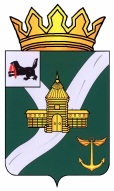 КОНТРОЛЬНО-СЧЕТНАЯ КОМИССИЯ УСТЬ - КУТСКОГО МУНИЦИПАЛЬНОГО ОБРАЗОВАНИЯ(КСК УКМО)ЗАКЛЮЧЕНИЕ № 01–25зна годовой отчет об исполнении бюджета Нийского муниципального образования за 2018 год13.04.2019 года                                                                                                   г.Усть-Кут        Утвержденораспоряжением председателя	КСК УКМО	        от 13.04.2019 № 20-пКонтрольно-счетной комиссией Усть–Кутского муниципального образования (далее – КСК УКМО) подготовлено заключение на годовой отчет об исполнении бюджета администрации Нийского муниципального образования в соответствии с требованиями статьи 264.4 Бюджетного кодекса Российской Федерации и статьи 33 Положения о бюджетном процессе в Нийском муниципальном образовании, утвержденного Решением Думы от 26.08.2014 № 255 (далее – Положение о бюджетном процессе) по результатам проверки годового отчета об исполнении местного бюджета за 2018 год, а также документов и материалов, подлежащих представлению одновременно с годовым отчетом об исполнении местного бюджета, направленного администрацией Нийского муниципального образования письмом от 27.03.2019 № 176 в адрес КСК УКМО.Целью проведения внешней проверки годового отчета об исполнении местного бюджета явилось определение достоверности и полноты отражения показателей годовой бюджетной отчетности и соответствия порядка ведения бюджетного учета Нийского муниципального образования законодательству РФ.Основные выводы:1. Годовой отчет об исполнении бюджета Нийского муниципального образования за 2018 год поступил в КСК УКМО 28.03.2019 года, что соответствует требованиям пункта 3 статьи 264.4 Бюджетного кодекса РФ. 2. Первоначально бюджет Нийского муниципального образования утвержден Решение Думы Нийского сельского поселения от 27.12.2017 г. № 338 «О бюджете Нийского муниципального образования на 2018 год и на плановый период 2019 и 2020 годов» по прогнозируемым доходам: общий объём доходов местного бюджета в объёме 11 276,6 тыс. рублей, в том числе безвозмездные поступления в сумме 8 252,3 тыс. рублей; по расходам – общий объем расходов утвержден в сумме 11 427,8 тыс. рублей; размер дефицита составлял 151,2 тыс. рублей.Решением Думы (приложение № 3) утвержден перечень главных администраторов доходов Нийского муниципального образования – Администрация Нийского сельского поселения Усть-Кутского муниципального района – ИНН 3818019310, КПП 381801001, ОКТМО 25644413С учетом внесения изменений и дополнений в бюджет Нийского муниципального образования утвержден решением Думы Нийского сельского поселения от 27.12.2018 года № 358 «О внесении изменении и дополнений в решение Думы Нийского сельского поселения от 27.12.2017 г. № 338 «О бюджете Нийского муниципального образования на 2018 год и на плановый период 2019 и 2020 годов»:Прогнозируемый общий объем доходов бюджета в сумме 20 516,3 тыс. рублей, в том числе безвозмездные поступления в сумме 17 215,3 тыс. рублей; Общий объем расходов утвержден в сумме 23 619,4 тыс. рублей; Размер дефицита составлял 3 103,1 тыс. рублей; На основании отчета об исполнении бюджета Нийского муниципального образования за 2018 год исполнение бюджета по доходам составило в сумме 20 519,3 тыс. руб. или на 100 % к уточненному плану. Проведенным анализом исполнения бюджета по доходам установлено, что по сравнению с аналогичным периодом 2017 года (исполнено 26 631,7 тыс. руб.) поступления в доходную часть бюджета в отчетном периоде текущего года снизились на 22,9 %, или – 6 112,4 тыс. рублей, по сравнению с 2016 годом (исполнено 13 343,2 тыс. руб.) -  увеличились на 53,8 % (прирост составил 13 288,5 тыс. руб.), в основном за счет увеличения безвозмездных поступлений.На основании отчета об исполнении бюджета Нийского муниципального образования за 2018 год исполнение бюджета по расходам составило 23 231,3 тыс. рублей или 98,4 % к уточненному плану.Фактически бюджет за 2018 год исполнен с дефицитом в сумме 2 712,0 тыс. рублей.По разделам классификации расходов бюджета изменения отмечены как в сторону увеличения, так и в сторону уменьшения. Наибольшие изменения при распределении бюджетных ассигнований в 2018 году отмечены:-по разделу (0500) «Жилищно-коммунальное хозяйство» - увеличение расходов на 10 691,3 тыс. рублей (более чем в 5 раз). Согласно Пояснительной записки значительное увеличение расходов связано приобретением угля для котельной п. Ния из средств резервного фонда местного и районного бюджетов. Произведены расходы по реализации перечня проектов народных инициатив, а именно устройство зимнего водопровода по улице Лесная. Приобретен фронтальный погрузчик для нужд котельной. А также приобретено другое оборудование для подготовки к отопительному сезону.- по разделу (0100) «Общегосударственные вопросы» – увеличение расходов на 1 249,1 тыс. рублей или на 21,2 %. Увеличение расходов связано увеличением ФОТ главы Администрации Нийского сельского поселения за счет увеличения численности населения. Увеличением заработной платы на 4 % сотрудников. Увеличением расходов на коммунальные услуги (произошла смена организации), Увеличение расходов по переданным полномочиям по заключенным соглашениям из бюджета поселения бюджету района.Объем расходной части бюджета снизился по сравнению с аналогичным периодом прошлого года на 89,1 тыс. рублей или 0,4 %. По сравнению с отчётным периодом 2016 года прирост фактических расходов составил 10 048,6 тыс. рублей или 74,1 %.3. Исполнение доходной части бюджета является одним из основных показателей финансового состояния муниципального образования.Решением Думы Нийского сельского поселения от 27.12.2017 г. № 338 «О бюджете Нийского муниципального образования на 2018 год и на плановый период 2019 и 2020 годов» прогнозируемы общий объем доходов бюджета поселения был утвержден в объёме 11 276,6 тыс. рублей.Внесенными изменениями и дополнениями в бюджет на 2018 год назначения были увеличены на 9 239,7 тыс. рублей и составил 20 516,3 тыс. рублей.Увеличение назначений по доходам, обусловлено:- увеличением по безвозмездным поступлениям на 8 963,0 тыс. руб. и составили 17 215,3 тыс. рублей.- иным межбюджетным трансфертам увеличение поступлений на 11 152,4 тыс. рублей или 100% - по неналоговым доходам увеличение поступлений на 382,9 тыс. рублей и составили 999,9 тыс. рублей.На основании отчета об исполнении бюджета Нийского муниципального образования за 2018 год исполнение по доходам в сумме 20 519,3 тыс. руб. или на 100 % к уточненному плану. Анализируя исполнение бюджета поселения по доходам, можно сделать вывод, что по сравнению с уточненным планом доходная часть бюджета в 2018 году выполнена на 100 %, а в сравнении с первоначально утвержденными параметрами – перевыполнена на 182,0 %.Доходная часть бюджета поселения сформирована за счет поступлений из следующих основных источников: налоговых, неналоговых доходов и безвозмездных поступлений.Исполнение бюджета по доходам за 2018 год составило:- по налоговым доходам – 2 309,6 тыс. руб. или 100,2 % уточнённого бюджета;- по неналоговым доходам – 994,1 тыс. руб. или 99,4 % уточнённого бюджета;- по безвозмездным поступлениям – 17 215,3 тыс. руб. или 100,0 % уточнённого бюджета.Исполнение доходной части бюджета поселения в 2018 году обеспечено: на 83,9 % безвозмездными поступлениями, которые составили 17 215,3 тыс. рублей, и на 16,1 % - налоговыми и неналоговыми платежами и в сумме 3 304,0 тыс. рублей.Таким образом видно, что в доходах бюджета Нийского муниципального образования доля собственных доходов не всего 16,1 %.4. Бюджет Нийского муниципального образования по расходам утвержден в сумме 23 619,4 тыс. рублей, исполнение бюджета составило 23 231,3 тыс. рублей или 98,4 % к уточненному плану.Объем расходной части бюджета снизился по сравнению с аналогичным периодом прошлого года на 89,1 тыс. рублей или 0,4 %. По сравнению с отчётным периодом 2016 года прирост фактических расходов составил 10 048,6 тыс. рублей или 74,1 %.Основной удельный вес в составе произведенных расходов бюджета за 2018 год занимают расходы по разделу «Жилищно-коммунальное хозяйство» - 46,8 %. По сравнению с 2017 годом наблюдается снижение не только удельного веса расходов по данному разделу, но и объемов выделенных средств на 482,5 тыс. рублей.Расходы на обеспечение других отраслей социальной сферы поселения (культура, социальная политика) составили 19,9 % всех расходов бюджета или 4 617,3 тыс. рублей. Исполнение выше указанных социальных расходов составляет 100,0 % от утвержденного плана.В 2018 году отмечается снижение финансирования отраслей социально-культурной сферы. Расходная часть бюджета также направлена на финансирование расходов, связанных с управлением и развитием экономики – 32,8 % (7 624,0 тыс. рублей) всех расходов бюджета. Анализируя данные, представленные в таблице можно сделать выводы о незначительности расходов на национальную оборону (0,5 %); на национальную экономику (2,10 %); на решение задач по культуре и кинематографии (18,9 %), на социальную политику на (0,9 %).Анализ расходов бюджета поселения по разделам бюджетной классификации показал, что в целом общего объема законодательно утвержденных бюджетных ассигнований в 2018 году составляет 98,4 %.В целом законодательно утвержденные бюджетные ассигнования бюджета поселения исполнены в диапазоне от 62,8% до 100,0%.В полном объеме на 100,0% к плановым назначениям на 2018 год исполнены расходы по следующим разделам классификации расходов: «Общегосударственные вопросы»; «Национальная оборона», «Культура и кинематография», «Социальная политика».Общий объем неисполненных расходов в 2018 году составил 388,0 тыс. рублей План по расходам не исполнен на 1,6 %, что меньше, чем в предыдущем году на 10,4% (в 2017 году неисполненные расходы составили 3 239,3 тыс. рублей или 12,0%). 5. Проверкой правильности оформления форм годовой бюджетной отчетности Администрации Нийского сельского поселения за 2018 год в соответствии с требованиями Инструкции 191н установлено, что бюджетная отчетность:-в нарушение пункта 4 Инструкции 191н представленная не сброшюрованном виде, без оглавления и сопроводительного письма (описи).-в нарушение п. 6 Инструкции 191н не подписана руководителем и главным бухгалтером и отсутствует дата подписания.6. В ходе анализа показателей отчета о принятых бюджетных обязательствах (ф. 0503128) на 01.01.2018 установлено, что показатели гр. 4,5,10 отчета (ф. 0503128) сопоставимы с показателями отчета гр. 4,5,9 отчета (ф. 0503127). Следует отметить, что в нарушении п.70, 72.1 Инструкции 191н ф.0503128 графа 11, 12 заполнена не верно, так как в поселении имеется дебиторская задолженность по фонду социального страхования, кредиторская задолженность по счетам по состоянию на 01.01.2019 года.Достоверность графы 7 ф. 0503128 «Принятые бюджетные обязательства», где отражаются показатели по балансовому счету 050211000 и графы 9 ф. 0503128 «Принятые денежные обязательства» где отражаются показатели по балансовому счету 050212000, вызывает сомнения, в связи расхождением показателей в главной книги. 7. Согласно п. 163 Инструкции 191н «в графе 4 ф. 0503164 «Сведения об исполнении бюджета» по разделу «Расходы бюджета» указывается информация о суммах доведенных в установленном порядке бюджетных данных на основании показателей дебетовых оборотов соответствующих счетов аналитического учета счета 050102000 «Лимиты бюджетных обязательств к распределению», 050302000 «бюджетные ассигнования к распределению». В нарушение п. п. 316, 322 Инструкции 157н и п. 132, 144 Инструкции 162н Администрация Нийского сельского поселения как главный распорядитель бюджетных средств, не ведет счета бюджетного учета 050102000 и 050302000. В нарушение вышеуказанного пункта (п. 163 Инструкции 191н) Пояснений причин отклонений гр. 9 в форме 0503164 отсутствуют.Также следует отметить, что согласно п. 163 Инструкции 191н форма 0503164 в графе 1 указываются коды по бюджетной классификации Российской Федерации соответственно раздел "Расходы бюджета" должен быть заполнен в разрезе кода главы по БК, кодов разделов, подразделов, программной (непрограммной) целевой статьей расходов бюджетов по бюджетной классификации Российской Федерации.8. Пояснительная записка составлена не по форме, установленной Инструкцией №191н. В основном приложения к пояснительной записке раскрывают информацию о финансовом состоянии и результатах деятельности ГРБС. При составлении текстовой части Пояснительной записки (ф.0503160) не соблюдены требования п.152 Инструкции 191н: Текстовая часть не структурирована по разделам, фактически отсутствуют все разделы: 1 "Организационная структура субъекта бюджетной отчетности"; 2 "Результаты деятельности субъекта бюджетной отчетности"; Раздел 3 "Анализ отчета об исполнении бюджета субъектом бюджетной отчетности"; Раздел 4 "Анализ показателей бухгалтерской отчетности субъекта бюджетной отчетности"; 5 "Прочие вопросы деятельности субъекта бюджетной отчетности" Фактически Пояснительная записка ф. №0503160 представлена к отчету по исполнению бюджета, а вопросы, относящиеся бюджетной отчетности и результатов деятельности Администрации не освещены.В нарушении п.156 Инструкции 191н в таблице №5 некорректно заполнена графа 1 «Проверяемый период».В нарушении п.158 заполнена таблица №6 «Сведения о проведении инвентаризации» к пояснительной записке формы 0503160, тогда как расхождения по результатам инвентаризации не выявлены, факт проведения годовой инвентаризации отражаются в текстовой части пояснительной записки раздела 5. В нарушении п.159 Инструкции 191н в таблице №7 некорректно заполнена графа 1 «Дата проверки». 9. Внешняя проверка бюджетной отчетности за 2018 год показала, что по состоянию на 01.01.2019 доходы исполнены в сумме 20 519,3 тыс. рублей (100 %) от уточненного плана (20 516,3 тыс. рублей), в т.ч. безвозмездные поступления – 17 215,3 тыс. рублей (100,0 %).Расходы исполнены в сумме 23 231,3 тыс. рублей (98,4 %) от утвержденных бюджетных назначений (23 619,4 тыс. рублей). Таким образом, бюджет исполнен с дефицитом в сумме 2 712,0 тыс. рублей.В целом, Контрольно-счетная комиссия Усть–Кутского муниципального образования полагает, что годовой отчет об исполнении местного бюджета Нийского муниципального образования за 2018 год может быть рекомендован к рассмотрению на публичных слушаниях, а также к принятию Решением Думы Нийского сельского поселения.Инспектор КСК УКМО							    Е.В. Мокрецова